.Intro: 16 counts – start on the first beat of “morn-ing”POINT RIGHT, HITCH, POINT, FLICK, SIDE TOGETHER SIDE, TOUCH LEFTPOINT LEFT, HITCH, POINT, FLICK, SIDE TOGETHER, STEP ¼ LEFT , SCUFF RIGHTWALK FORWARD RIGHT, LEFT, RIGHT, KICK LEFT, WALK BACK LEFT, RIGHT, LEFT, TOUCH RIGHTBUMP RIGHT, HOLD, BUMP LEFT, HOLD, WALK ROUND FOUR STEPSREPEATContact: gaw51uk@yahoo.co.ukFlame of Love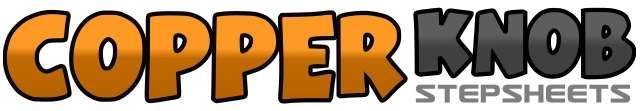 .......Count:32Wall:4Level:Absolute Beginner.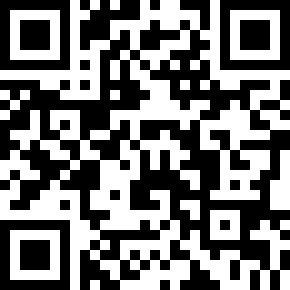 Choreographer:Greg Wynn (UK) - March 2014Greg Wynn (UK) - March 2014Greg Wynn (UK) - March 2014Greg Wynn (UK) - March 2014Greg Wynn (UK) - March 2014.Music:Flame of Love - Imelda May : (Album: No Turning Back - 2009)Flame of Love - Imelda May : (Album: No Turning Back - 2009)Flame of Love - Imelda May : (Album: No Turning Back - 2009)Flame of Love - Imelda May : (Album: No Turning Back - 2009)Flame of Love - Imelda May : (Album: No Turning Back - 2009)........1-4Point right to the right side, hitch, point to the right side, flick right back behind left5-8Step right, left together, step right, left together (weight on the right)1-4Point left to the left side, hitch, point to the left side, flick left back behind right5-8Step left, right together, step left with ¼ turn, scuff right (9.00)1-4Walk forward stepping right, left, right and kick left5-8Walk backwards stepping left, right, left, touch right next to left1-4Bump hips to the right, hold, bump hips to the left, hold,5-8Walk four steps in an arc (semi-circle) to the right – stepping right, left, right, left, (3.00)